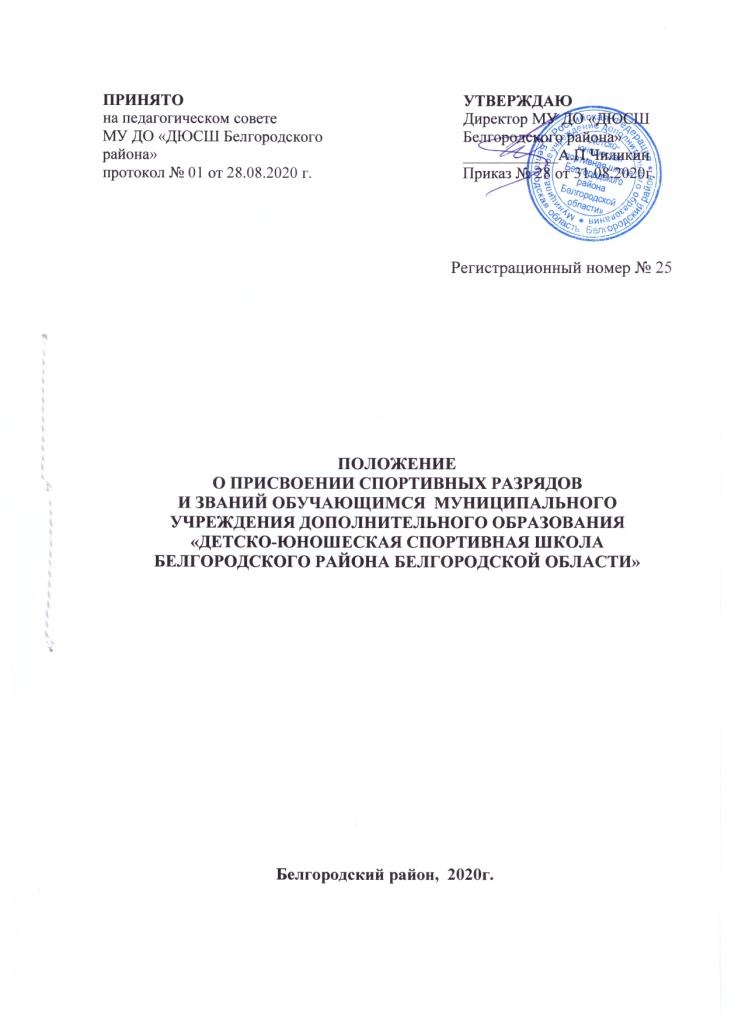 1. Общие положения1.1.  Настоящее  Положение  разработано в соответствии с  Положением  о Единой всероссийской спортивной классификации, Уставом муниципального учреждения дополнительного образования «ДЮСШ Белгородского района Белгородской области» и регламентирует содержание и порядок присвоения спортивных разрядов и званий обучающимся муниципального учреждения дополнительного образования «ДЮСШ Белгородского района Белгородской области» (далее – ДЮСШ) по итогам выступления в соревнованиях или сдачи контрольных нормативов и тестов. 1.2.  Настоящее  Положение  о присвоении спортивных разрядов обучающимися  ДЮСШ (далее -  Положение) утверждается директором ДЮСШ и педагогическим советом школы  имеющим право вносить в него свои изменения и дополнения. 1.3.  Целью присвоения спортивных разрядов спортсменам являются: - способствовать привлечению воспитанников к систематическим занятиям спортом; - повышению  уровня  спортивного мастерства  учащихся; - определения  уровня  подготовленности воспитанников; - выполнение нормативных требований учебных программ по видам спорта.2. Условия присвоения спортивных разрядов2.1.  По итогам участия в соревнованиях или сдачи контрольно-переводных испытаний и тестов, звания, взрослые и массовые спортивные разряды, согласно выполнения нормативов ЕВСК или предусмотренные федеральными государственными требованиями по видам спорта в разделе выполнения контрольно-переводных испытаний и выполнение тестов, присваиваются приказом  директора на основании ходатайств, поданных тренерами-преподавателями с приложением подтверждающих документов (положения о соревнованиях, протокол, выписок из протоколов и т.д.). 2.2.  По прохождении итоговой  аттестации  воспитанникам выдается квалификационная книжка спортсмена. 2.3.  В зачётных классификационных книжках спортсмена отмечаются результаты соревнований, присвоение последующего разряда (звания) и прохождения спортсменом медицинского обследования. 2.4.  ДЮСШ имеет право предоставлять спортсмена по ходатайству учреждения к спортивному званию «Кандидат в мастера спорта» (КМС) «Мастер спорта России» (МС), I разряд. Документы направлять в федеральный орган исполнительной власти в области физической культуры и спорта в течение шести месяцев с момента выполнения соответствующего разрядного норматива или требования. 2.5.  Для подачи документов в федеральный орган исполнительной власти в области физической культуры и спорта на присвоение спортсменам ДЮСШ спортивного разряда или звания оформляется ходатайство за подписью директора ДЮСШ на основании ходатайства тренера-преподавателя с приложением подтверждающих документов. 3. Порядок присвоения спортивных разрядов3.1.  Присвоение спортивных разрядов учащимся  проводится при поступлении ходатайства от тренера-преподавателя в течении  текущего учебного года. 3.2.  Приказ о присвоении спортивных разрядов издается на основании ходатайства тренера-преподавателя поданных в течение месяца с момента выполнения соответствующего норматива или требования. 3.3. ДЮСШ имеет право присваивать спортсмену, выполнившему разрядные требования – II разряд, III разряд, юношеские разряды. 3.4. Спортивный разряд подтверждается один раз в два года. 3.5. Спортсмену, удостоенному спортивного звания, вручается от имени федерального органа исполнительной власти в области физической культуры и спорта соответствующее удостоверение и нагрудный знак. 3.5. Спортсмену, выполнившему нормы, требования и условия присвоения спортивного разряда, оформляется  зачётная классификационная книжка спортсмена. 3.6. В зачётную классификационную книжку спортсмена вносятся результаты его участия в соревнованиях и информация о присвоении спортивного разряда. Записи о присвоении спортивного разряда заверяются ДЮСШ.4. Права воспитанников «ДЮСШ»4.1.  Воспитанники « ДЮСШ » имеют право: 	- на участие в соревнованиях по виду спорта, в которых он может выполнить требования ЕВСК, если при этом не нарушаются требования, изложенные в Положении о соревнованиях; 	- на присвоении ему спортивных разрядов, при условии выполнения установленных по классификации норм и требований; 	- на получение и ношение соответствующих удостоверений и знаков. 4.2. Руководитель ДЮСШ несёт персональную ответственность за нарушение прав спортсменов и достоверность информации в документах, представленных на присвоение спортивного разряда или звания. 